О внесении изменений в постановление администрации Шумерлинского района от 15.04.2015 № 207 «Об утверждении административного регламента администрации Шумерлинского района Чувашской Республики по предоставлению муниципальной услуги «Выдача разрешений на строительство, реконструкцию объектов капитального строительства»В соответствии с ч.17 ст.51 Градостроительного кодекса Российской Федерации, Постановлением Правительства РФ от 7 октября 2019 г. N 1294 "Об утверждении Правил направления документов в уполномоченные на выдачу разрешений на строительство и (или) разрешений на ввод объекта в эксплуатацию федеральные органы исполнительной власти, органы исполнительной власти субъектов Российской Федерации, органы местного самоуправления, Государственную корпорацию по атомной энергии "Росатом", Государственную корпорацию по космической деятельности "Роскосмос" в электронной форме"	администрация Шумерлинского района постановляет: 1. Внести в постановление администрации Шумерлинского района от 15.04.2015   № 207 «Об утверждении административного регламента администрации Шумерлинского района Чувашской Республики по предоставлению муниципальной услуги «Выдача разрешений на строительство, реконструкцию объектов капитального строительства», следующие изменения: 1.1. из пункта 1 исключить слова «и индивидуальное строительство"»;1.2. в Административном регламенте администрации Шумерлинского района Чувашской Республики по предоставлению муниципальной услуги «Выдача разрешений на строительство, реконструкцию объектов капитального строительства» (далее – Административный регламент):1) абзац восьмой пункта 1.3.5. изложить в следующей редакции:«- образец заявления на получение разрешения на строительство, реконструкцию объектов капитального строительства (Приложение 3 к Административному регламенту);»;2) в абзаце третьем пункта 3.1.4. слова «, а также выданных разрешений на индивидуальное строительство» исключить;3) пункт 2.7 раздела II изложить в следующей редакции:"2.7. Основания для отказа в приеме документов, необходимых для предоставления муниципальной услугиОснований для отказа в приеме документов не имеется.»;4) Раздел III дополнить пунктом 3.3. следующего содержания:«3.3. Правила направления документов в уполномоченные на выдачу разрешений на строительство органы в электронной формеВ целях получения разрешения на строительство объекта капитального строительства документы в электронной форме направляются застройщиком в разрешительные органы.Документы (их копии или сведения, содержащиеся в них), указанные в пунктах 1 - 5, 7, 9 и 10 части 7 статьи 51 Градостроительного кодекса Российской Федерации, в электронной форме предоставляются государственными органами, органами местного самоуправления, подведомственными государственным органам или органам местного самоуправления организациями, в распоряжении которых находятся указанные документы (далее - уполномоченные органы), по запросу разрешительных органов, если застройщик не представил такие документы самостоятельно.Документы запрашиваются в рамках межведомственного информационного взаимодействия в соответствии с положениями статей 7.1 и 7.2 Федерального закона "Об организации предоставления государственных и муниципальных услуг" в срок не позднее 3 рабочих дней со дня получения от застройщика заявления о выдаче разрешения на строительство.Уполномоченные органы, получившие межведомственный запрос разрешительного органа, предоставляют документы в электронной форме в соответствии с положениями статей 7.1 и 7.2 Федерального закона "Об организации предоставления государственных и муниципальных услуг" в срок не позднее 3 рабочих дней со дня получения соответствующего межведомственного запроса.Документы в электронной форме направляются в форматах, установленных нормативными правовыми актами для соответствующих документов.В случае если нормативными правовыми актами не определен формат документов в электронной форме, такие документы направляются в следующих форматах:а) doc, docx, odt - для документов с текстовым содержанием, не включающим формулы (за исключением документов, указанных в подпункте "в" настоящего пункта);б) pdf - для документов с текстовым содержанием, в том числе включающим формулы и (или) графические изображения (за исключением документов, указанных в подпункте "в" настоящего пункта), а также документов с графическим содержанием;в) xls, xlsx, ods - для документов, содержащих таблицы.В случае если оригинал документа выдан и подписан уполномоченным органом на бумажном носителе, допускается формирование документа в электронной форме путем сканирования оригинала документа (использование копий не допускается), которое осуществляется с сохранением ориентации оригинала документа в разрешении 300 dpi (масштаб 1:1) с использованием следующих режимов:а) "черно-белый" (при отсутствии в документе графических изображений и (или) цветного текста);б) "оттенки серого" (при наличии в документе графических изображений, отличных от цветного графического изображения);в) "цветной" или "режим полной цветопередачи" (при наличии в документе цветных графических изображений либо цветного текста).Документы в электронной форме, направляемые в форматах, предусмотренных пунктом 4 настоящих Правил, должны:а) формироваться способом, не предусматривающим сканирование документа на бумажном носителе (за исключением случаев, предусмотренных пунктом 5 настоящих Правил);б) состоять из одного или нескольких файлов, каждый из которых содержит текстовую и (или) графическую информацию;в) обеспечивать возможность поиска по текстовому содержанию документа и возможность копирования текста (за исключением случая, если текст является частью графического изображения);г) содержать оглавление (для документов, содержащих структурированные по частям, главам, разделам (подразделам) данные) и закладки, обеспечивающие переходы по оглавлению и (или) к содержащимся в тексте рисункам и таблицам;д) в случае превышения размера 80 мегабайт делиться на несколько фрагментов, при этом название каждого файла, полученного в результате деления документа, дополняется словом "Фрагмент" и порядковым номером такого файла.Направляемые в разрешительные органы документы в электронной форме подписываются с использованием усиленной квалифицированной электронной подписи лицами, обладающими полномочиями на их подписание в соответствии с законодательством Российской Федерации.Направление документов в электронной форме застройщиком осуществляется с использованием в том числе федеральной государственной информационной системы "Единый портал государственных и муниципальных услуг (функций)", порталов государственных и муниципальных услуг субъектов Российской Федерации, а также официальных сайтов органов государственной власти и органов местного самоуправления в соответствии с требованиями к предоставлению в электронной форме государственных и муниципальных услуг, утвержденными постановлением Правительства Российской Федерации от 26 марта 2016 г. N 236 "О требованиях к предоставлению в электронной форме государственных и муниципальных услуг".»;5) в наименовании Приложения № 1, Приложения № 3, Приложения № 4, Приложения № 5, Приложения № 6, Приложения № 7 к Административному регламенту слова «и индивидуальное строительство» исключить;6) Приложение № 2 к Административному регламенту признать утратившим силу.2. Настоящее постановление вступает в силу после официального опубликования в издании «Вестник Шумерлинского района» и подлежит размещению на официальном сайте администрации Шумерлинского района, за исключением подпункта 4 пункта 1.2. настоящего постановления, вступающего в силу с 1 июля 2020 года.Глава администрацииШумерлинского района							            Л.Г. Рафинов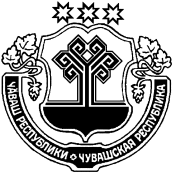 ЧĂВАШ  РЕСПУБЛИКИЧУВАШСКАЯ РЕСПУБЛИКА ÇĚМĚРЛЕ РАЙОНĚН АДМИНИСТРАЦИЙĚ  ЙЫШĂНУ10.03.2020 № 99 Çěмěрле хулиАДМИНИСТРАЦИЯШУМЕРЛИНСКОГО РАЙОНА ПОСТАНОВЛЕНИЕ10.03.2020 №  99город Шумерля